Evaluate the strategies to reducing poverty in Uganda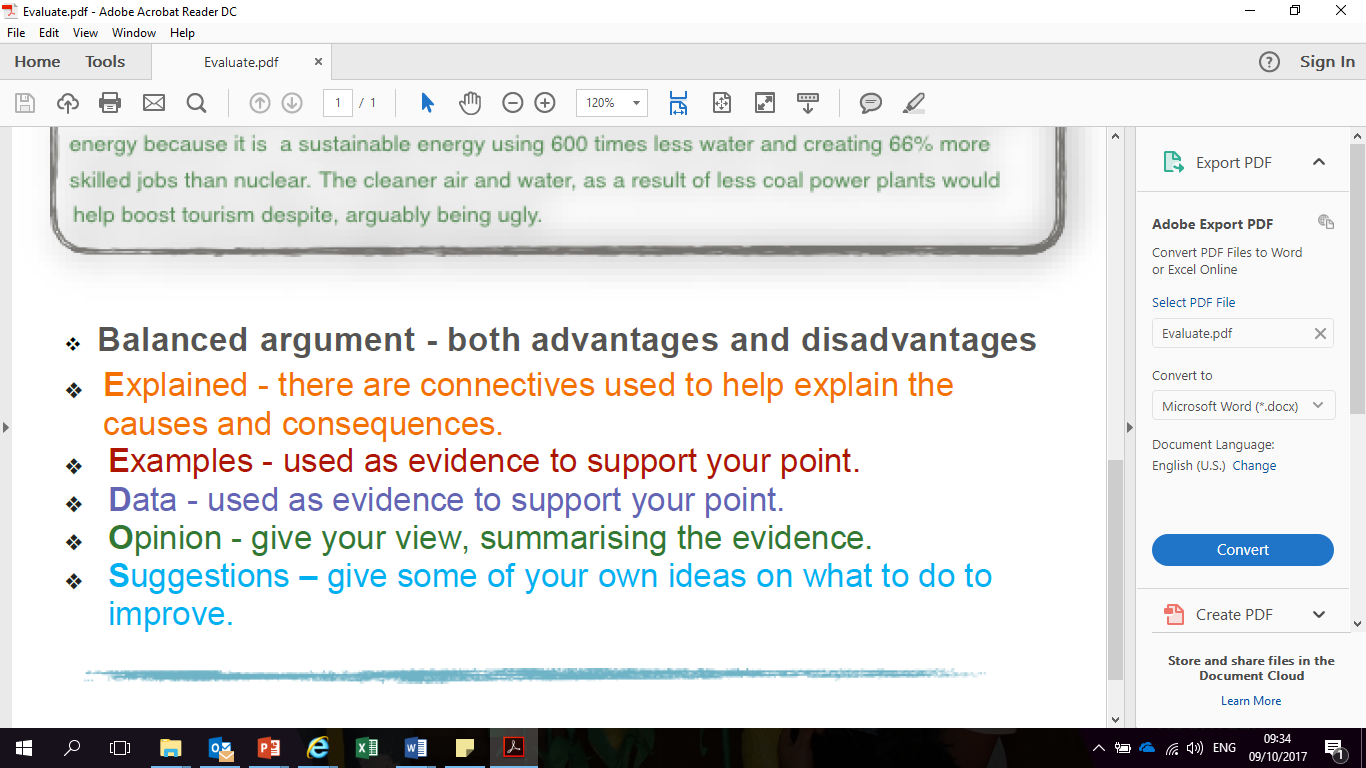 ……………………………………………………………………………………………………………………………………………………………………………………………………………………………………………………………………………………………………………………………………………………………………………………………………………………………………………………………………………………………………………………………………………………………………………………………………………………………………………………………………………………………………………………………………………………………………………………………………………………………………………………………………………………………………………………………………………………………………………………………………………………………………………………………………………………………………………………………………………………………………………………………………………………………………………………………………………………………………………………………………………………………………………………………………………………………………………………………………………………………………………………………………………………………………………………………………………………………………………………………………………………………………………………………………………………………………………………………………………………………………………………………………………………………………………………………………………………………………………………………………………………………………………………………………………………………………………………………………………………………………………………………………………………………………………………………………………………………………………………………………………………………………………………………………………………………………………………………………………………………………………………………………………………………………………………………………………………………………………………………………………………………………………………………………………………………………………………………………………………………………………………………………………………………………………………………………………………………………………………………………………………………………………………………………………………………………………………………………………………………………………………………………………………………………………………………………………………………………………………………………………………………………………………………………………………………………………………………………………………………………………………………………………………………………………………AF5: EvaluateEssential FeaturesW.W.W(Included and accurate)E.B.I (To improve next time)Overall Score                 __ /10Date:Sign:Point (relevant?)Teacher comment:Teacher comment:Evidence (Include data?)Teacher comment:Teacher comment:Explain (Use connectives?)Teacher comment:Teacher comment:Link (Refer to question?)Teacher comment:Teacher comment:Balanced argument?Teacher comment:Teacher comment:Conclusion & Own opinion?Teacher comment:Teacher comment:Parent comment:Parent comment:Parent comment:Parent comment:Parent comment: